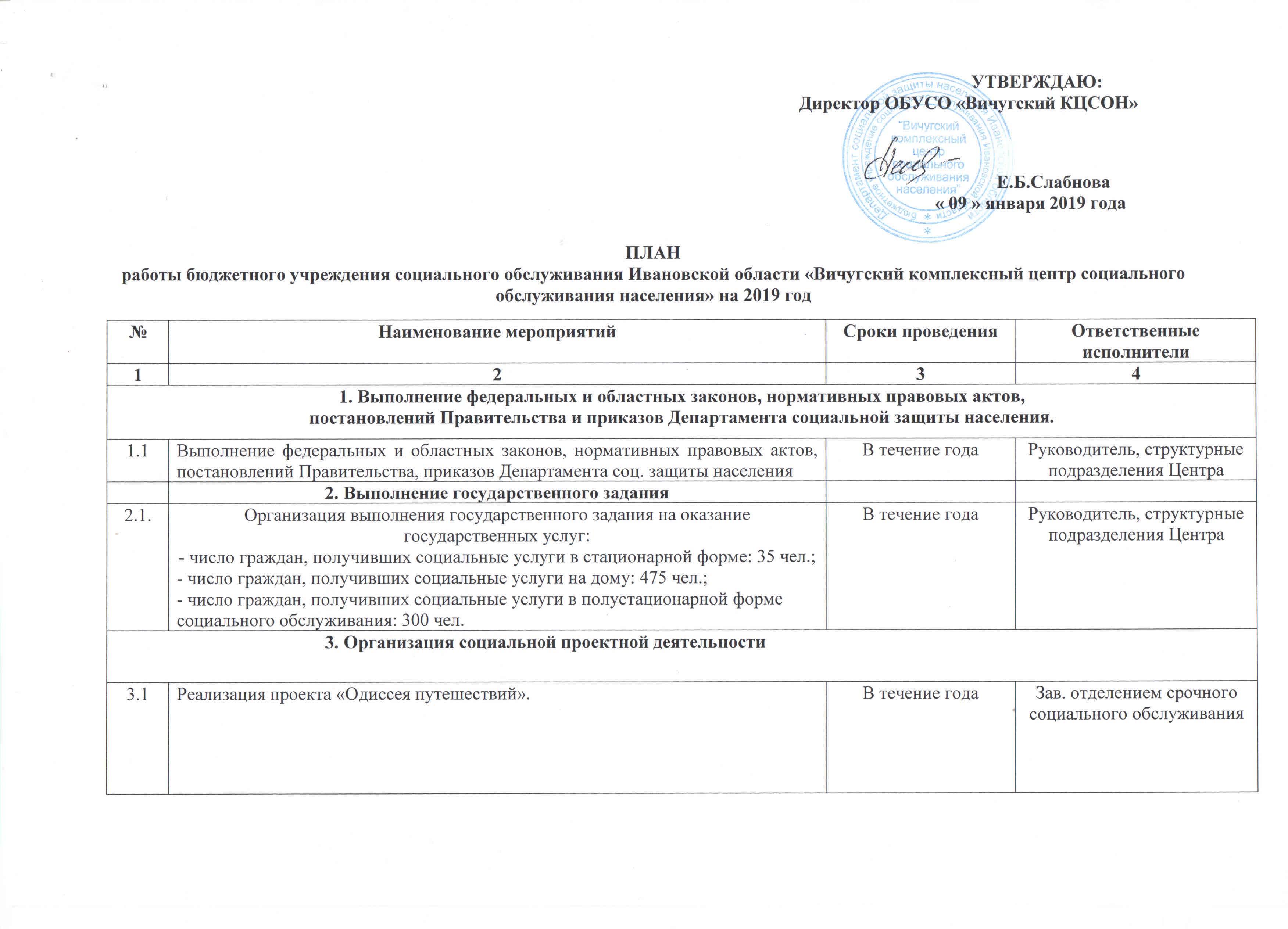 №№Наименование мероприятийСроки проведенияОтветственные исполнители112341. Выполнение федеральных и областных законов, нормативных правовых актов, постановлений Правительства и приказов Департамента социальной защиты населения.1. Выполнение федеральных и областных законов, нормативных правовых актов, постановлений Правительства и приказов Департамента социальной защиты населения.1. Выполнение федеральных и областных законов, нормативных правовых актов, постановлений Правительства и приказов Департамента социальной защиты населения.1. Выполнение федеральных и областных законов, нормативных правовых актов, постановлений Правительства и приказов Департамента социальной защиты населения.1. Выполнение федеральных и областных законов, нормативных правовых актов, постановлений Правительства и приказов Департамента социальной защиты населения.1.11.1Выполнение федеральных и областных законов, нормативных правовых актов, постановлений Правительства, приказов Департамента соц. защиты населенияВ течение годаРуководитель, структурные подразделения Центра2. Выполнение государственного задания2.1.2.1.Организация выполнения государственного задания на оказание государственных услуг:- число граждан, получивших социальные услуги в стационарной форме: 35 чел.;- число граждан, получивших социальные услуги на дому: 475 чел.;- число граждан, получивших социальные услуги в полустационарной форме социального обслуживания: 300 чел.В течение годаРуководитель, структурные подразделения Центра                                              3. Организация социальной проектной деятельности                                              3. Организация социальной проектной деятельности                                              3. Организация социальной проектной деятельности                                              3. Организация социальной проектной деятельности                                              3. Организация социальной проектной деятельности3.13.1Реализация проекта «Одиссея путешествий».В течение годаЗав. отделением срочного социального обслуживания3.2.3.2. Разработка проекта «Интернетстартап для бабушек и дедушек»В течение годаЗав. отделением срочного социального обслуживания 3.2.3.2.Реализация проекта «Территория добрых дел»В течение года Зав. отделением срочного социального обслуживания3.3.3.3. Разработка проекта «Навыки мудрых»С апреляЗав. отделением срочного социального обслуживания 3.4.3.4.Разработка проекта «Листая страницы бессмертного подвига тыла»С февраляЗав. отделением срочного социального обслуживания3.5.3.5.Разработка проекта «Возрастной шарм»С мартаЗав. отделением срочного социального обслуживания3.6.3.6.Реализация проекта «В мир безграничных возможностей».В течение годаЗав. отделением профилактической работы с семьёй и детьми 3.5.3.5.Реализация проекта «Мир в каждую семью»В течение годаЗав. отделением профилактической работы с семьёй и детьми 3.7.3.7.Реализация проекта «Всем миром ради детей»В течение годаЗав. отделением профилактической работы с семьёй и детьми 3.8.3.8.Реализация проекта «Где живёт детство «особого» ребёнка»В течение годаЗав. отделением профилактической работы с семьёй и детьми 3.9.3.9.Разработка проекта «Ох уж эти сказочки»С февраля Зав. отделением профилактической работы с семьёй и детьми 3.10.3.10.Разработка проекта «Мы с компьютером друзья»С мартаЗав. отделением профилактической работы с семьёй и детьми3.11.3.11.Реализация проекта «Вичуга – родина скворечников»В течение годаЗав. отделением профилактической работы с семьёй и детьми 3.12.3.12.Реализация проекта «Социальная лавка»В течение годаЗав. отделением профилактической работы с семьёй и детьми3.13.3.13.Реализация проекта «Ромашка – тур»В течение годаЗав. отделением профилактической работы с семьёй и детьми 3.14.3.14.Разработка проекта «Мир через историю»январьЗав. отделением временного проживания граждан пожилого возраста и инвалидов 3.15.3.15.Разработка проекта «Мы приглашаем вас в театр»февральЗав. отделением временного проживания граждан пожилого возраста и инвалидов3.16.3.16.Реализация проекта «Бабушка и дедушка на скайпе»Март - декабрьЗав. отделением временного проживания граждан пожилого возраста и инвалидов3.17.3.17.Реализация проекта «Кукольный театр «Арлекин»В течение годаЗав. отделением временного проживания граждан пожилого возраста и инвалидов3.18.3.18.Реализация проекта «Каждой бабушке и дедушке по внуку»В течение годаЗав. отделением временного проживания граждан пожилого возраста и инвалидов4. Реализация и внедрение инновационных социальных технологий и услуг4. Реализация и внедрение инновационных социальных технологий и услуг4. Реализация и внедрение инновационных социальных технологий и услуг4. Реализация и внедрение инновационных социальных технологий и услуг4. Реализация и внедрение инновационных социальных технологий и услуг4.1.4.1.Социальная технология «Социальная служба примирения»В течении годаЗав. отделением, специалисты по социальной работе отделения профилактической работы с семьёй и детьми4.2.4.2.Социальная технология «Семейный социальный туризм»В течении годаЗав. отделение, специалисты по социальной работе отделения профилактической работы с семьёй и детьми4.3.4.3.Социальная технология «Социальный семейный сервис»В течении годаЗав. отделением, специалисты по социальной работе отделения профилактической работы с семьёй и детьми4.4.4.4.Социальная технология «Малозатратная форма организации досуга и отдыха детей»Каникулярное времяЗав. отделением, специалисты по социальной работе отделения профилактической работы с семьёй и детьми4.5.4.5. Социальная услуга «Социальная мама»В течении годаЗав. отделением, специалисты по социальной работе отделения профилактической работы с семьёй и детьми4.6.4.6.Социальная услуга «Доставка материальной помощи семье по месту её жительства»В течение годаЗав. отделением, специалисты по социальной работе отделения профилактической работы с семьёй и детьми4.7.4.7. Социальная детская досуговая площадкаВ течении годаЗав. отделением, специалисты по социальной работе отделения профилактической работы с семьёй и детьми4.8.4.8.Мобильная бригада социальной семейной помощиВ течении годаЗав. отделением, специалисты по социальной работе отделения профилактической работы с семьёй и детьми4.9.4.9.Школа ответственного родительстваВ течение годаЗав. отделением, специалисты по социальной работе отделения профилактической работы с семьёй и детьми4.10.4.10.Школа родителя особого ребёнкаВ течение годаЗав. отделением, специалисты по социальной работе отделения профилактической работы с семьёй и детьми4.11.4.11. Клуб любителей кино «Ностальгия»В течении годаЗав. отделением временного проживания граждан пожилого возраста и инвалидов, специалист по социальной работе4.12.4.12.Клуб любителей чтения «В кругу друзей»В течение годаЗав. отделением временного проживания граждан пожилого возраста и инвалидов, специалист по социальной работе4.13.4.13.Реализация программы духовного развития «Вера. Надежда. Любовь»В течении годаЗав. отделением временного проживания граждан пожилого возраста и инвалидов, специалист по социальной работе4.14.4.14.Реализация программы по работе с инвалидами «Милосердие»В течении годаЗав. отделением временного проживания граждан пожилого возраста и инвалидов, специалист по социальной работе4.15.4.15.Творческая мастерская «Домовёнок»В течении годаЗав. отделением временного проживания граждан пожилого возраста и инвалидов, специалист по социальной работе4.16.4.16.Реализация программы по гарденотерапии «Росток»В течении годаЗав. отделением временного проживания граждан пожилого возраста и инвалидов, специалист по социальной работе4.17.4.17.Реализация экологической программы «Лицом к природе»В течении годаЗав. отделением временного проживания граждан пожилого возраста и инвалидов, специалист по социальной работе4.18.4.18.Реализация программы по волонтёрскому движению «Твори добро»В течении годаЗав. отделением временного проживания граждан пожилого возраста и инвалидов, специалист по социальной работе                                                                        5. Проведение благотворительных и профилактических акций                                                                        5. Проведение благотворительных и профилактических акций                                                                        5. Проведение благотворительных и профилактических акций                                                                        5. Проведение благотворительных и профилактических акций                                                                        5. Проведение благотворительных и профилактических акций5.1.5.1.Участие в межведомственной профилактической операции «Здоровый образ жизни»мартЗав. отд. профилактической работы с семьёй и детьми, специалисты по соц. работе5.2.5.2.Участие в межведомственной профилактической операции «Безнадзорные дети»майЗав. отд. профилактической работы с семьёй и детьми, специалисты по соц. работе5.3.5.3.Участие в межведомственной профилактической операции «Всеобуч»сентябрьЗав. отд. профилактической работы с семьёй и детьми, специалисты по соц. работе5.4.5.4.Участие в областной профилактической операции «Внимание, родители!»октябрьЗав. отд. профилактической работы с семьёй и детьми, специалисты по соц. работе5.5.5.5.Участие в областной межведомственной профилактической операции «Лидер»ноябрьЗав. отд. профилактической работы с семьёй и детьми, специалисты по соц. работе5.6.5.6.Участие в межведомственной профилактической акции «В семье без насилия»ФевральЗав. отд. профилактической работы с семьёй и детьми, специалисты по соц. работе5.7.5.7.Участие в областной акции «Снежный рейд»Январь, февральЗав. структурными подразделениями5.8.5.8.Проведение благотворительной акции «Семья помогает семье»В течение годаЗав. структурными подразделениями5.9.5.9.Проведение благотворительной акции «Добрая покупка»Ежемесячно  Специалисты по соц. работе5.10.5.10.Проведение благотворительной акции по сбору вещей от населенияВ течение годаСпециалисты по соц. работе5.11.5.11.Проведение благотворительной акции «Из добрых рук – детям из малообеспеченных семей»Зав. структурными подразделениями5.12.5.12.Проведение акции «Бабушкин патруль»2 раза в годЗав. отд. срочного социального обслуживания5.13.5.13.Проведение акции «Не верь чужим звонкам!», «Мы за здоровый образ жизни!», «Мы разные, но мы едины!»апрельЗав. отд. срочного социального обслуживания5.14.5.14.Проведение благотворительных акций «Свет в окне», «Чистый дом», «Подарок солдату», «Весенний букет», «Собери урожай – помоги ветерану», «Спасибо за Победу!», «В дом к ветерану», «К ветерану с благодарностью», «Бумеранг добра», «Дед Мороз спешит к Вам!», «Генеральная уборка», «Чудо крещенской воды», «Парикмахерская на колесах»,В течение годаЗав. отд. срочного социального обслуживания, зав. отделениями на дому6. Развитие и укрепление материально-технической базы6. Развитие и укрепление материально-технической базы6. Развитие и укрепление материально-технической базы6. Развитие и укрепление материально-технической базы6. Развитие и укрепление материально-технической базы6.1.6.1.Текущий ремонт кабинета специалиста по охране труда и техникафевральГлавный бухгалтер, зам директора6.2.6.2.Установка забора на территории ОВП        Май -июньГлавный бухгалтер, зам директора  6.3.  6.3.Текущий ремонт крыши газовой котельнойИюль - августГлавный бухгалтер, зам директора  6.4.  6.4.Приобретение основных средств:Оргтехника (7 компьютеров, цветной принтер)Мультимедиа установкаМягкий инвентарь в ОВПСадовые качели в ОВПЦветной телевизор в ОВПМебель в столовую ОВП (столы, стулья)Тумбочки в ОВП (7 шт.)апрельмайиюньиюльсентябрьоктябрьноябрьГлавный бухгалтер, зам директора  6.5.  6.5.Организация работы по повышению уровня комфорта и доступности к объектам и услугам инвалидов и других малогабаритных групп получателей социальных услуг: приобретение реабилитационных средств, установка информационного табло с бегущей строкой. В течение годаГлавный бухгалтер, зам директора  6.6.  6.6.Организация работы по энергоэффективности и сбережению тепло и электроэнергии, по соблюдению норм и правил пожарной безопасности:Замена деревянных окон на пластиковые, приобретение светодиодных ламп.В течение года6.7.6.7.Организация работы по ГО и ЧС, пожарной безопасности, антитерроризму:приобретение пожарных рукавов;обработка деревянных перекрытий чердачных помещений;приобретение первичных средств пожаротушения;организация тренировок по эвакуации с персоналом и получателями услугянварьапрельоктябрьежеквартально7. Информационно-аналитическая деятельность7. Информационно-аналитическая деятельность7. Информационно-аналитическая деятельность7. Информационно-аналитическая деятельность7. Информационно-аналитическая деятельность7.1.Подготовка отчетов о работе учреждения, мониторинга эффективности работы учреждения и руководителя Подготовка отчетов о работе учреждения, мониторинга эффективности работы учреждения и руководителя по итогам года, кварталаДиректор учреждения7.2.Подготовка планов мероприятий, проводимых учреждением и подведомственных ему отделений.Подготовка планов мероприятий, проводимых учреждением и подведомственных ему отделений.ЕжеквартальноСтруктурные подразделения7.3.Подготовка информационного сопровождения (медиа-презентаций) выступлений руководителей учреждения на различных заседаниях и др.Подготовка информационного сопровождения (медиа-презентаций) выступлений руководителей учреждения на различных заседаниях и др.В течение годаСтруктурные подразделения7.4.Подготовка материалов и организация интервью в редакциях средств массовой информации по актуальным вопросам социального обслуживания населенияПодготовка материалов и организация интервью в редакциях средств массовой информации по актуальным вопросам социального обслуживания населенияВ течение годаСтруктурные подразделения7.5.Подготовка и размещение в СМИ информационных материалов о деятельности учреждения по вопросам социального обслуживания населенияПодготовка и размещение в СМИ информационных материалов о деятельности учреждения по вопросам социального обслуживания населенияВ течение годаСтруктурные подразделения7.6.Подготовка информационных сообщений, приуроченных к памятным датамПодготовка информационных сообщений, приуроченных к памятным датамВ течение годаСтруктурные подразделения 7.7.Проведение анализа работы структурных подразделений учреждения (ежеквартальных, по итогам года)Проведение анализа работы структурных подразделений учреждения (ежеквартальных, по итогам года)ЕжеквартальноСтруктурные подразделения7.8.Подготовка и издание информационных буклетов и брошюрПодготовка и издание информационных буклетов и брошюрПериодическиСтруктурные подразделения по работе с семьей и детьми7.9.Администрирование программного обеспечения и поддержание в актуальном состоянии баз данныхАдминистрирование программного обеспечения и поддержание в актуальном состоянии баз данныхВ течение годаСистемный администратор7.10.Поддержка Сайта учреждения в соответствии требований российского законодательстваПоддержка Сайта учреждения в соответствии требований российского законодательстваВ течение годаСистемный администратор8. Подготовка отчетов и информаций по запросам органов государственной власти8. Подготовка отчетов и информаций по запросам органов государственной власти8. Подготовка отчетов и информаций по запросам органов государственной власти8. Подготовка отчетов и информаций по запросам органов государственной власти8. Подготовка отчетов и информаций по запросам органов государственной власти8.1.  По вопросам планирования, бюджетного учета и отчетности8.1.  По вопросам планирования, бюджетного учета и отчетности8.1.  По вопросам планирования, бюджетного учета и отчетности8.1.  По вопросам планирования, бюджетного учета и отчетности8.1.  По вопросам планирования, бюджетного учета и отчетности8.1.18.1.1Составление и утверждение плана финансово-хозяйственной деятельности учреждения на 2019 год;ЯнварьБухгалтерия8.1.28.1.2Составление штатной численности и тарификация сотрудников учрежденияЯнварьБухгалтерия8.1.38.1.3Анализ освоения средств областного бюджета учреждением по мероприятиямЕжемесячноБухгалтерия8.1.48.1.4Анализ освоения внебюджетных средств учреждениями ЕжеквартальноБухгалтерия8.1.58.1.5Анализ освоения средств по питанию, медикаментам и койко-дням ОВПЕжемесячноБухгалтерия8.1.68.1.6Администрирование доходовЕжедневноБухгалтерия8.1.78.1.7Ведение реестра поступления доходов в областной бюджетЕжемесячноБухгалтерия8.1.88.1.8Информация об исполнении государственных контрактовЕжемесячноБухгалтерия8.1.98.1.9Сводный годовой финансовый отчет за 2018 год           ФевральБухгалтерия8.1.108.1.10Отчет об исполнении областного бюджетаЕжемесячноБухгалтерия8.1.118.1.11Отчёт по выполнению государственного заданияЕжеквартальноБухгалтерия8.2.  По вопросам социального обслуживания населения и оказания государственной социальной помощи8.2.  По вопросам социального обслуживания населения и оказания государственной социальной помощи8.2.  По вопросам социального обслуживания населения и оказания государственной социальной помощи8.2.  По вопросам социального обслуживания населения и оказания государственной социальной помощи8.2.  По вопросам социального обслуживания населения и оказания государственной социальной помощи8.2.18.2.1Мониторинг выполнения Плана мероприятий («дорожной карты») «Повышение эффективности и качества услуг в сфере соц. обслуживания».Еженедельно (четверг)Руководитель,Заведующие структурных подразделений8.2.2.8.2.2.Мониторинг работы учрежденияЕжеквартальноРуководитель,Заведующие структурных подразделений8.2.38.2.3Сведения о наличии свободных мест Ежемесячно на каждое 5 число месяцаРуководитель,Заведующие структурных подразделений8.2.48.2.4Формы, 3-собес, 5-собес, 6-собес «Сведения о социальном обслуживании граждан пожилого возраста и инвалидов»По итогам годаРуководитель,Заведующие структурных подразделений8.2.5.8.2.5.Отчёт по соц. поддержке и мониторингу услугЕжеквартальноРуководитель,Заведующие структурных подразделений8.3. По вопросам укрепления материально-технической базы учреждений системы социальной защиты населения Ивановской области8.3. По вопросам укрепления материально-технической базы учреждений системы социальной защиты населения Ивановской области8.3. По вопросам укрепления материально-технической базы учреждений системы социальной защиты населения Ивановской области8.3. По вопросам укрепления материально-технической базы учреждений системы социальной защиты населения Ивановской области8.3. По вопросам укрепления материально-технической базы учреждений системы социальной защиты населения Ивановской области8.3.18.3.1Анализ проведенных мероприятий по комплексной безопасности подведомственных учрежденийЕжемесячноЗам. директора8.3.28.3.2Отчёты по энергосбережениюЕжемесячноЗам. директора8.3.3.8.3.3.Отчёт по выполнению мероприятий показателей доступности для инвалидовЕжемесячноЗам. директора9. Подготовка и проведение собраний (совещаний)9. Подготовка и проведение собраний (совещаний)9. Подготовка и проведение собраний (совещаний)9. Подготовка и проведение собраний (совещаний)9. Подготовка и проведение собраний (совещаний)9.1.9.1.Организация и проведение собрания по подведению итогов работы учреждения в 2018 году и задачах на 2019 год Февраль Структурные подразделения учреждения9.2.9.2.Торжественное собрание, посвящённое Дню социального работника ИюньСтруктурные подразделения учреждения9.3.9.3.Организация и проведение рабочих заседанийВ соответствии с планомСтруктурные подразделения учреждения10. Взаимодействие с исполнительными органами государственной власти,органами местного самоуправления, общественными и иными организациями10. Взаимодействие с исполнительными органами государственной власти,органами местного самоуправления, общественными и иными организациями10. Взаимодействие с исполнительными органами государственной власти,органами местного самоуправления, общественными и иными организациями10. Взаимодействие с исполнительными органами государственной власти,органами местного самоуправления, общественными и иными организациями10. Взаимодействие с исполнительными органами государственной власти,органами местного самоуправления, общественными и иными организациями10.1.10.1.Сотрудничество с территориальным управлением социальной защиты населения г.о. Вичуга и Вичугского муниципального района по вопросам предоставления социальной поддержки гражданам.В течение годаСтруктурные подразделения 10.2.10.2.Сотрудничество с городской администрацией и городской Думой по вопросам организации работы учреждения.В течение годаСтруктурные подразделения10.3.10.3.Участие в подготовке и проведении мероприятий, посвященных знаменательным и памятным датам В течение годаСтруктурные подразделения 10.4.10.4.Взаимодействие с городскими отделами образования, культуры и культурного наследия, спорта и туризма по вопросам организации работы.В течение годаСтруктурные подразделения10.5.10.5.Взаимодействие с общественными организациями, благотворительными фондами по оказанию помощи.В течение годаСтруктурные подразделения10.6.10.6.Взаимодействие с органами и учреждениями здравоохранения по вопросам организации медицинского обслуживания в учреждении.В течение годаСтруктурные подразделения10.7.10.7.Взаимодействие с городским обществом ветеранов и городским Советом инвалидов по вопросам мер социальной поддержки различным категориям граждан и проведению совместных мероприятий.В течение годаСтруктурные подразделения10.8.10.8.Взаимодействие с Воскресенским храмом города, с церковно-приходской школой по реализации программы духовного развития.В течение годаСтруктурные подразделения10.9.10.9.Взаимодействие с молодёжными объединениями города по вопросам волонтёрства.В течение годаСтруктурные подразделения10.10.10.10.Взаимодействие с органами и учреждениями системы профилактики безнадзорности и правонарушений несовершеннолетних г.о.Вичуга и Вичугского муниципального районаВ течение годаСтруктурные подразделения11.  Организация и проведение областных мероприятий 11.  Организация и проведение областных мероприятий 11.  Организация и проведение областных мероприятий 11.  Организация и проведение областных мероприятий 11.  Организация и проведение областных мероприятий 11.1.11.1.Организация и проведение областной военно-патриотической игры «Зарница»февральРуководитель, зав. отделением срочного соц. обслуживания11.2.11.2.Организация и проведение областного патриотического мероприятия «Парк Победы. Бессмертный подвиг тыла.»майРуководитель, зав. отделением срочного соц. обслуживания11.3.11.3.Организация и проведение областного семейного праздника «Марафон семейного успеха»июльРуководитель, зав. отделением профилактической работы с семьёй и детьми11.4.11.4.Организация и проведение областного слёта волонтёровдекабрьРуководитель, зав. отделением срочного соц. обслуживания 12. Участие в областных мероприятиях 12. Участие в областных мероприятиях 12. Участие в областных мероприятиях 12. Участие в областных мероприятиях 12. Участие в областных мероприятиях12.112.1Участие в областном фестивале театрального творчества граждан пожилого возраста «Палехские театральные встречи»январьЗав. отделением срочного соц. обслуживания, специалисты по соц. работе12.2.12.2.Участие в областной лыжной эстафете «Активное долголетие» в ШуеФевральЗав. отделением срочного соц. обслуживания, специалисты по соц. работе12.3.12.3.Участие в областном мероприятии «Леди Совершенство» в ПриволжскеМартЗав. отделением срочного соц. обслуживания, специалисты по соц. работе12.4.12.4.Участие в областном Бале для граждан старшего поколения «Пушкинский бал» КомсомольскМартЗав. отделением срочного соц. обслуживания, специалисты по соц. работе12.5.12.5.Участие в областном спортивном празднике «Ярмарка здоровья» ШуяапрельЗав. отделением срочного соц. обслуживания, специалисты по соц. работе12.6.12.6.Участие в областном фестивале театра мод «Соединяя поколения» РодникиапрельЗав. отделением срочного соц. обслуживания, специалисты по соц. работе12.7.12.7.Участие в компьютерном чемпионате ИвановоапрельЗав. отделением срочного соц. обслуживания, специалисты по соц. работе12.8.12.8.Участие вы «Ярмарке добрых вещей» ФурмановМайЗав. отделением срочного соц. обслуживания, специалисты по соц. работе12.9.12.9.Участие в спортивно-оздоровительном мероприятии «10000 шагов к здоровью» НаволокимайЗав. отделением срочного соц. обслуживания, специалисты по соц. работе12.10.12.10.Участие в областном торжественном мероприятии, посвящённом Дню социального работникаиюньЗав. отделением срочного соц. обслуживания, специалисты по соц. работе12.11.12.11.Участие в областном шахматном турнире ПриволжскиюньЗав. отделением срочного соц. обслуживания, специалисты по соц. работе12.12.12.12.Участие в областном смотре Школ безопасности РодникииюньЗав. отделением срочного соц. обслуживания, специалисты по соц. работе12.13.12.13.Участие в туристическом слёте для граждан старшего поколения ЮжаиюльЗав. отделением срочного соц. обслуживания, специалисты по соц. работе12.14.12.14.Участие в Фитнес-фестивале ВерхнеландехиюльЗав. отделением срочного соц. обслуживания, специалисты по соц. работе12.15.12.15.Участие в смотре добровольческих отрядов «серебряных» волонтёров НаволокииюльЗав. отделением срочного соц. обслуживания, специалисты по соц. работе12.16.12.16.Участие в квест-игре «Бухта приключений» ЗаволжскавгустЗав. отделением срочного соц. обслуживания, специалисты по соц. работе12.17.12.17.Участие в Дне красоты КохмасентябрьЗав. отделением срочного соц. обслуживания, специалисты по соц. работе12.18.12.18.Участие в Фестивале-конкурсе поэтов и авторской песни «признание» ПриволжсксентябрьЗав. отделением срочного соц. обслуживания, специалисты по соц. работе12.19.12.19.Участие в областном Фестивале хоров ВерхнеландехоктябрьЗав. отделением срочного соц. обслуживания, специалисты по соц. работе12.20.12.20.Участие в турнире по социальным танцам РодникиоктябрьЗав. отделением срочного соц. обслуживания, специалисты по соц. работе12.21.12.21.Участие благотворительном областном мероприятии «Мастерская доброты» КинешманоябрьЗав. отделением срочного соц. обслуживания, специалисты по соц. работе13. Повышение квалификации кадрового состава и организационно-методическая работа13. Повышение квалификации кадрового состава и организационно-методическая работа13. Повышение квалификации кадрового состава и организационно-методическая работа13. Повышение квалификации кадрового состава и организационно-методическая работа13. Повышение квалификации кадрового состава и организационно-методическая работа13.1.13.1.Организация повышения квалификации и переподготовки работников учрежденияВ течение годаОтдел кадров13.2.13.2.Проведение «круглых столов», семинаров, совещаний, посвященных различным аспектам деятельности социального обслуживания населенияВ течение годаСтруктурные подразделения13.3.13.3.Консультирование специалистов учреждения по различным направлениям организации работыВ течение года Структурные подразделения 13.4.13.4.Проведение обучающих семинаров со специалистами учреждения и населением по вопросам социального обслуживания граждан, в рамках 442-ФЗВ течение годаСтруктурные подразделения13.5.13.5.Участие в областных и региональных совещаниях, форумахВ течение года(по особому плану)Структурные подразделения13.6.13.6.Участие во Всероссийских и региональных конкурсах социальных проектовВ течение годаСтруктурные подразделения14. Контрольно-ревизионная работа14. Контрольно-ревизионная работа14. Контрольно-ревизионная работа14. Контрольно-ревизионная работа14. Контрольно-ревизионная работа14.1.14.1.Организация и осуществление ведомственного контроля в учрежденииПо плану Руководитель14.2.14.2.Проведение регулярных и оперативных проверок выполнения стандартов качества государственных услугВ течение годаРуководитель, зав. Структурных отделений14.3.14.3.Контроль состояния личных делВ течение годаРуководители структурных подразделений14.4.14.4.Проверка работы автотранспортаВ течение годаБухгалтерия14.5.14.5.Ведение делопроизводстваВ течение годаРуководители структурных подразделений14.6.14.6.Контроль за соблюдением санитарно-эпидемиологического режима на пищеблоке и ОВПВ течение годаЗав. ОВП, мед. персонал14.7.14.7.Контроль за соблюдением противопожарной безопасности и антитерроризма в учрежденииВ течение годаЗам. директора